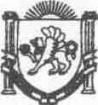 Республика КрымНижнегорский районЧкаловский сельский совет30-я сессия I-го созываРЕШЕНИЕ №808.09.2017г.                                                                                                    с.ЧкаловоО внесении изменений в решение 6-й сессии Чкаловского сельского совета 1-го созываот  29.12.2014года  «Об утверждении Положения омуниципальной службе и должностях муниципальнойслужбы Чкаловского сельского поселения Нижнегорского района Республики Крым»           В соответствии с Федеральным законом от 06.10.2003г. № 131-ФЗ «Об общих принципах организации местного самоуправления в Российской Федерации», Федеральным законом от 02.03.2007г. № 25-ФЗ «О муниципальной службе в Российской Федерации», Федеральным законом от 03.04.2017 года №64-ФЗ «О внесении изменений в отдельные законодательные акты Российской Федерации в целях совершенствования государственной политики в области противодействия коррупции», Законом Республики Крым от 04.07.2017 года №397-ЗРК/2017 «О внесении изменений в некоторые законы Республики Крым», Уставом муниципального образования Чкаловское сельское поселение Нижнегорского района Республики Крым, учитывая информационные письма прокуратуры Нижнегорского района от 09.08.2017 года №110/2-2017, №112-2017/10, в связи с возникшей необходимостью приведения муниципального правового акта, регламентирующего вопросы прохождения муниципальной службы, в соответствие с изменениями федерального и республиканского законодательства, Чкаловский сельский советРЕШИЛ:           1. Внести следующие изменения и дополнения в решение №6  6-й сессии 1-го созыва Чкаловского сельского совета от 29.12.2014 года «Об утверждении Положения о муниципальной службе и должностях муниципальной службы Чкаловского сельского поселения Нижнегорского района Республики Крым »:       - Пункт 1 статьи 21 Положения о муниципальной службе и должностях муниципальной службы Чкаловского сельского поселения Нижнегорского района Республики Крым изложить в новой редакции:      «1. Ежегодный оплачиваемый отпуск муниципального служащего состоит из  основного оплачиваемого отпуска и дополнительных оплачиваемых отпусков. Муниципальным служащим предоставляется ежегодный основной оплачиваемый отпуск продолжительностью 30 календарных дней.  Ежегодные дополнительные оплачиваемые отпуска предоставляются муниципальному служащему за выслугу лет, а также в случаях, предусмотренных федеральными законами и законами Республики Крым.          Продолжительность ежегодного дополнительного оплачиваемого отпуска муниципальному служащему за выслугу лет исчисляется из расчета один календарный день за каждый год муниципальной службы.         Общая продолжительность ежегодного основного оплачиваемого отпуска и ежегодного дополнительного оплачиваемого отпуска за выслугу лет, предоставляемых муниципальному служащему, не может превышать 40 календарных дней.       Порядок и условия предоставления муниципальному служащему ежегодного дополнительного оплачиваемого отпуска за выслугу лет  определяются законом Республики Крым.». - Пункт 2 статьи 21 Положения о муниципальной службе и должностях муниципальной службы Чкаловского сельского поселения Нижнегорского района Республики Крым изложить в новой редакции:«2. Муниципальному служащему, для которого установлен ненормированный служебный день, предоставляется ежегодный дополнительный оплачиваемый отпуск за ненормированный служебный день продолжительностью три календарных дня. Ежегодный дополнительный оплачиваемый отпуск за ненормированный служебный день предоставляется сверх предусмотренной п.3.13 настоящего Положения общей продолжительности ежегодного основного оплачиваемого отпуска и ежегодного дополнительного оплачиваемого отпуска за выслугу лет.».        2. Сохранить для муниципальных служащих органов местного самоуправления муниципального образования Чкаловское сельское поселение Нижнегорского района Республики Крым, имеющих по состоянию на 12 мая 2017 года (день вступления в силу Федерального закона от 1 мая 2017 года N 90-ФЗ "О внесении изменений в статью 21 Федерального закона "О муниципальной службе в Российской Федерации") неиспользованные ежегодные оплачиваемые отпуска или части этих отпусков, право на их использование, а также право на выплату денежной компенсации за неиспользованные ежегодные оплачиваемые отпуска или части этих отпусков.       3. Исчислять в соответствии с требованиями статьи 24 Закона Республики Крым от 16 сентября 2014 года N 76-ЗРК "О муниципальной службе в Республике Крым" (в редакции Закона Республики Крым от 04.07.2017 года №397-ЗРК/2017), требованиями п.1 статьи 21 Положения о муниципальной службе и должностях муниципальной службы Чкаловского сельского поселения Нижнегорского района Республики Крым, продолжительность ежегодных оплачиваемых отпусков, предоставляемых муниципальным служащим, которые замещали должности муниципальной службы в органах местного самоуправления муниципального образования Чкаловское сельское поселении Нижнегорского района Республики Крым по состоянию на 12 мая 2017 года (день вступления в силу Федерального закона от 1 мая 2017 года N 90-ФЗ "О внесении изменений в статью 21 Федерального закона "О муниципальной службе в Российской Федерации"), начиная с их нового служебного года, наступившего (который наступит) после 12 мая 2017 года.         4. Контроль за выполнением данного решения возложить на постоянную комиссию по вопросам законности, Регламента,  межнациональных отношений  и информационной политики по социальным вопросам.           5. Решение вступает в силу с момента его подписания и обнародования на информационном стенде районного совета и распространяет своё действие на правоотношения, возникшие с 12 мая 2017 года.Председатель Чкаловского сельского совета-глава администрации Чкаловского сельского поселения 										М.Б.Халицкая